Global PaedSurg Research Training Fellowship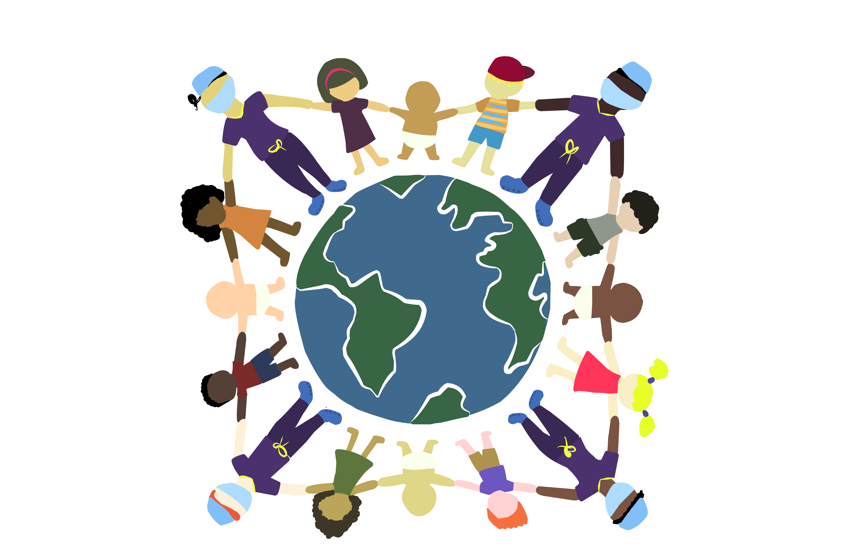 Session 9: 26 July 2019Writing a manuscript for publication By:Professor Lars Hagander (Lund University, Sweden)Learning objectives How to prepare a scientific manuscript:Structure of a scientific manuscriptOrder of preparationStakeholdersWriting styleNB: We may not always be successful with our scientific manuscripts as not a lot of people may have impaired concentration. Be concise, have a clear message focusing on the reader as you write. 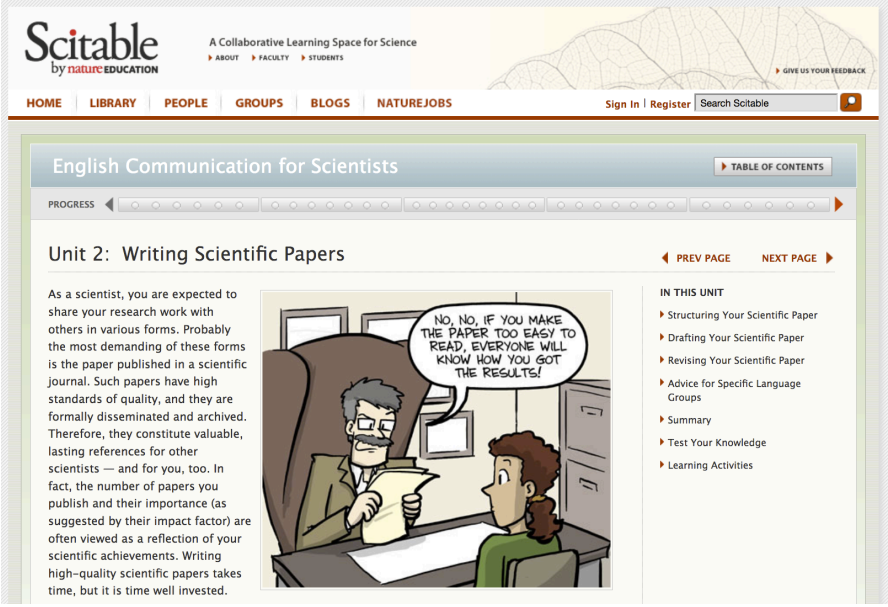 Site: https://www.nature.com/scitable/ebooks/english-communication-for-scientists-14053993/writing-scientific-papers-14239285/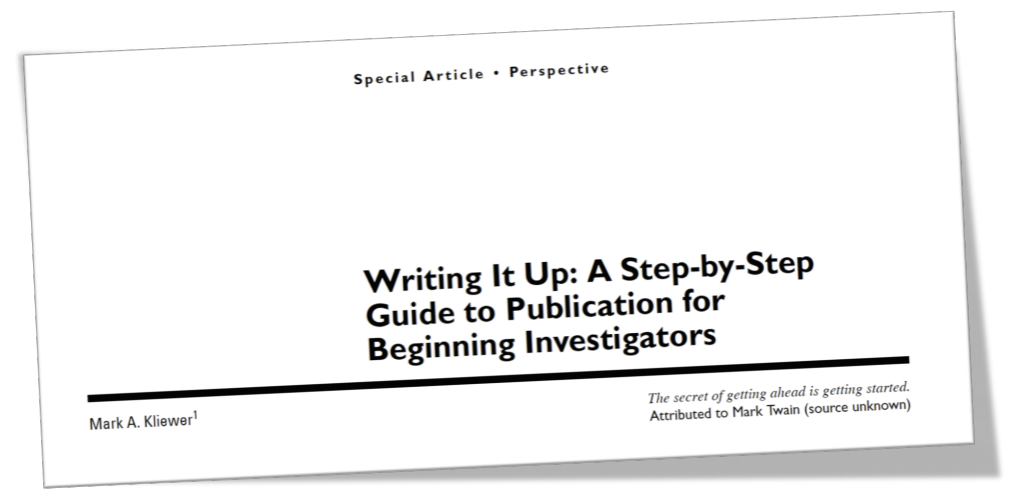 Kliewer MA. AJR 2005; 185:591.–596 2006Structure of a scientific manuscriptOutline Title(Title page: Keywords)AbstractI-M-R-D [imrad]Conclusion(Acknowledgement)(References)Tables and FiguresSupplementary materialHow readers will read your workOrder may differ but it may follow this route:FirstTitle Abstract: first and last sentenceThe rest of the abstractTables and figuresIf you have referenced them – Reference ListSecondAny methodological issues?Are they properly done?ThenIntroduction – results - discussionHow writers writeFirstMethods – really get a clear grasp on how you define your variables, results and exposure, shared vision among author team on what is to happen.Tables and figures 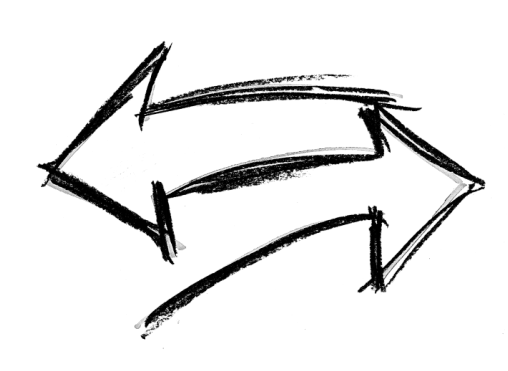 SecondIntroduction ResultsThirdDiscussionAbstract TitleConclusionTitleAttracts attentionMeaningful at a PubMed screenSpecificReflect the content of the manuscriptSell or tell?Summarize the findings?Study design as a subtitle?  [Via Title: Subtitle]AbstractLure the reader to read on Prepare the reader for what is to comeWider audience than the rest of the manuscriptQuite variable journal preferences (how many headings, how many words allowed)Introduction: State the context, need, task, objectiveMethods: Study design, outcome and exposure.Results: The what (Numbers, numbers, numbers)Conclusion: The so what. Reflect the objective. Perspectives?Introduction and conclusion – most important that should really attract attention of the reader.IntroductionA rationale, the motivation indicating the importance of this paper.Prepare readers for the structure of the paper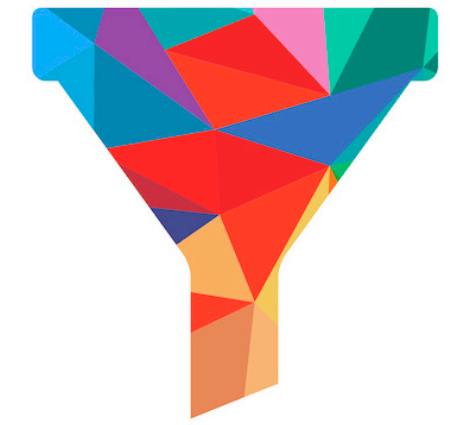 A funnel3 paragraphs long1st paragraphBig picture. Issue. Context.Orient the reader and establish importanceProvide a compelling motivationWords from title in first sentence? Don’t be too general in the first sentenceAnchor in time ( such as since the 1990s, or in paediatric surgery today), space or field? 2nd paragraphNarrow down from what is known ––- to what is needed (contradiction or next logical step)A gap-statement in the last sentence: “However,…” or “Unfortunately,…” Gap statements sets you up Rhetoric research question?Less is more. Only what will help readers understand the need, and its importance3rd paragraphThe task. What you have done.Start with “To address this.., we developed…”. To establish the.., we investigated…”The hypothesis The purpose and object – what you have done e.g. “This paper describes…” This clearly outline the contribution of the paperAll this prepares the reader for what is to come.MethodsPrepares the reader mentally for the results section (Constructive alignment for investigators)Conveys a sense of qualitySufficient detail for others to reproduce - for other researchers in the future.AdviceStart sentences with the key wordBe 100% consistent with nomenclature and order. Order to be the same as that in the tables.Repeat the structure of sentences. Very dry!If a paragraph is like a bullet point list in words – let the first sentence introduce and summarize. Use subheadings with methodological key-words Methods –subheading examplesThe study design and setting – describe the setting of this study designInclusion and exclusion criteriaPerhaps also control group and censoring. Flow chart is very useful. Define the control group, describe how you treat missing variables and censoring.Primary outcome “Primary outcome was x… X was defined as…”Primary exposure “Primary exposure was y”. Y was defined as…”Independent variables and confounders – all other variables which are not exposure or outcome.“Independent variables were [z and k]. Z was defined as… K was categorized…”Data collection and validation Statistical analysis – how will you present the descriptive statistics; which tests you use; what level is your significance in this analysis.Ethical considerations
Results – usually written after table and figures are ready
StyleOne paragraph per table/figure (in order of appearance)State the message of each paragraph in the first sentenceSummarize each table/figure, but do not repeat all numbersNo methods, no discussion, no referencesFocus on what was found, not that you found itDouble-check alignment with methodsEffect estimates with uncertaintyMean with [95% CI] - normal dataMedian with [a range] - non-normal data
Tables and FiguresIllustrate major findingsAnswer research questions and address study aimEconomy and advertisement“The Table 1” – present your material hereColumns by exposureAre the groups comparable?Value of p-value? The other tables and figuresMax 4. The rest will be supplementary materialFigures > TablesOne per research question or outcomeDisplay outcome. Tables have columns by outcome
CaptionsAbove tables. Below FiguresKey words firstTry to align/answer research questions or study aimComprehensive enough to speak for itself in a ppt
StyleBe creative, be clearDouble-check consistency of terms and orderCopy journal styleFigures without 3D-effects and colour. No pie-chartsTables without grid and without units in cell
DiscussionStyleRelative freedom (but adhere to journal style)I aim for six paragraphs, including conclusionDon’t lose your reader. Write clearly and briefly.Do not introduce new resultsUse subheadings (and then remove them)
Subheading Examples
1st paragraph“To get everyone on the same page”Mention the study designClaim that you have achieved the purpose e.g. “In this controlled cohort study we have managed to ,…”State the principle findings in one, max two sentences2nd paragraphAdvance from findings to interpretations – help reader to understand what the results actually meanDon’t understate the importance of your findingsDon’t extrapolate beyond the evidenceStay on topic3rd paragraphHow your findings are congruent with current thinking and previous literature.Yes, one paragraph!! (or two if you have two main findings and don’t want to write two papers…)You don’t have to repeat everything from the 2nd paragraph of the introduction.4th paragraph Articulate the clinical implications of your findingsExplain how your findings illuminate larger issuesOutline the scientific trajectory5th paragraph – LimitationsLet the readers understand the limits of your data and interpretationsBe honest, thoughtful and self-critical without undermining the validity of your study, as you describe your weakness, remind readers of all the strengths. Try to mention strengths en passant as you present your weaknessesConclusion 6th paragraph(In many journals this is a separate heading)The shorter the more impressive. Just a few sentencesDo not restate what you have done or what the paper doesFocus on what you have found and, especially, on what your findings meanExplain what is new without exaggeratingAlign with gap statement, research question, and study aimAuthor instructionsConsensus formatsThe EQUATOR network – http://www.equatornetwork.org/JournalsJPS – https://www.elsevier.com/journals/journal-ofpediatric-surgery/0022-3468/guide-for-authorsEJPS – https://www.thieme.com/media/ita/pubid1467873712.pdf Paediatrics –https://www.aappublications.org/content/pediatrics-authorguidelinesJAMA paediatrics – https://jamanetwork.com/journals/jamapediatrics/pages/instructions-for-authors Consider your audience Your readersValue and usefulnessCitationsReputationYour editorsCitation potential, to increase impact factor: you have to sell your paper to make it easy to referenceSpace and time – can be limiting factors
Your reviewersThey read while multi-tasking; envision them with distraction such as social media, children etc. Give them what they want, when they want itYou want them to love you (not to hate you) write simple and clear
General advice on styleDon’t end long sentences with important verbsCare about the bridge between sentencesStart paragraphs with the message – then present the evidence to support the statementStart sentences with the name of the variableReaders don’t want to remember long pieces of text before knowing what to do with them100% consistency of terminology and orderAlways past tense? Active or passive?Not comma as decimal separatorNot unlimited space – economy. Be concise
Check out: https://www.nature.com/scitable/ebooks/englishcommunication-forscientists-14053993/126083980#bookContentViewAreaDivIDAccept to review papersSpecific language adviceGerman and Dutch: https://www.nature.com/scitable/ebooks/english-communication-forscientists-14053993/126084360#headerAndCitationFrench, Italian and Spanish: https://www.nature.com/scitable/ebooks/english-communication-forscientists-14053993/126084360#headerAndCitationChinese and Japanese: https://www.nature.com/scitable/ebooks/english-communication-forscientists-14053993/126084360#headerAndCitationRecap… Learning ObjectivesHow to prepare a scientific manuscript:Structure of a scientific manuscriptOrder of preparationConsider your audienceWriting style